Publicado en Monzón el 18/09/2020 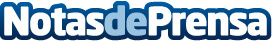 Talleres Murillo estrena web e imagen corporativaTras varios meses de trabajo han lanzado su nueva página web y una renovada imagen corporativaDatos de contacto:José Luis974402012Nota de prensa publicada en: https://www.notasdeprensa.es/talleres-murillo-estrena-web-e-imagen Categorias: Motociclismo Automovilismo Comunicación Aragón E-Commerce Industria Automotriz Consultoría http://www.notasdeprensa.es